
SIDDHARTH GAUTAM,XII B(FIRST SHIFT)CLEARED JEE ADVANCE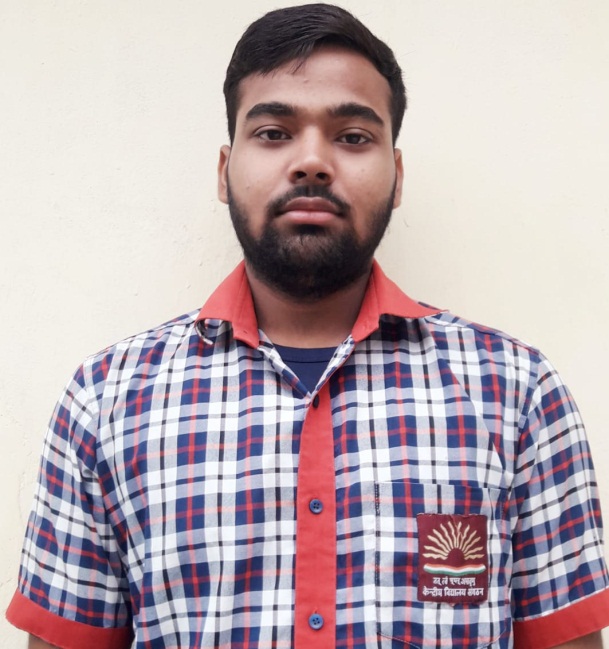 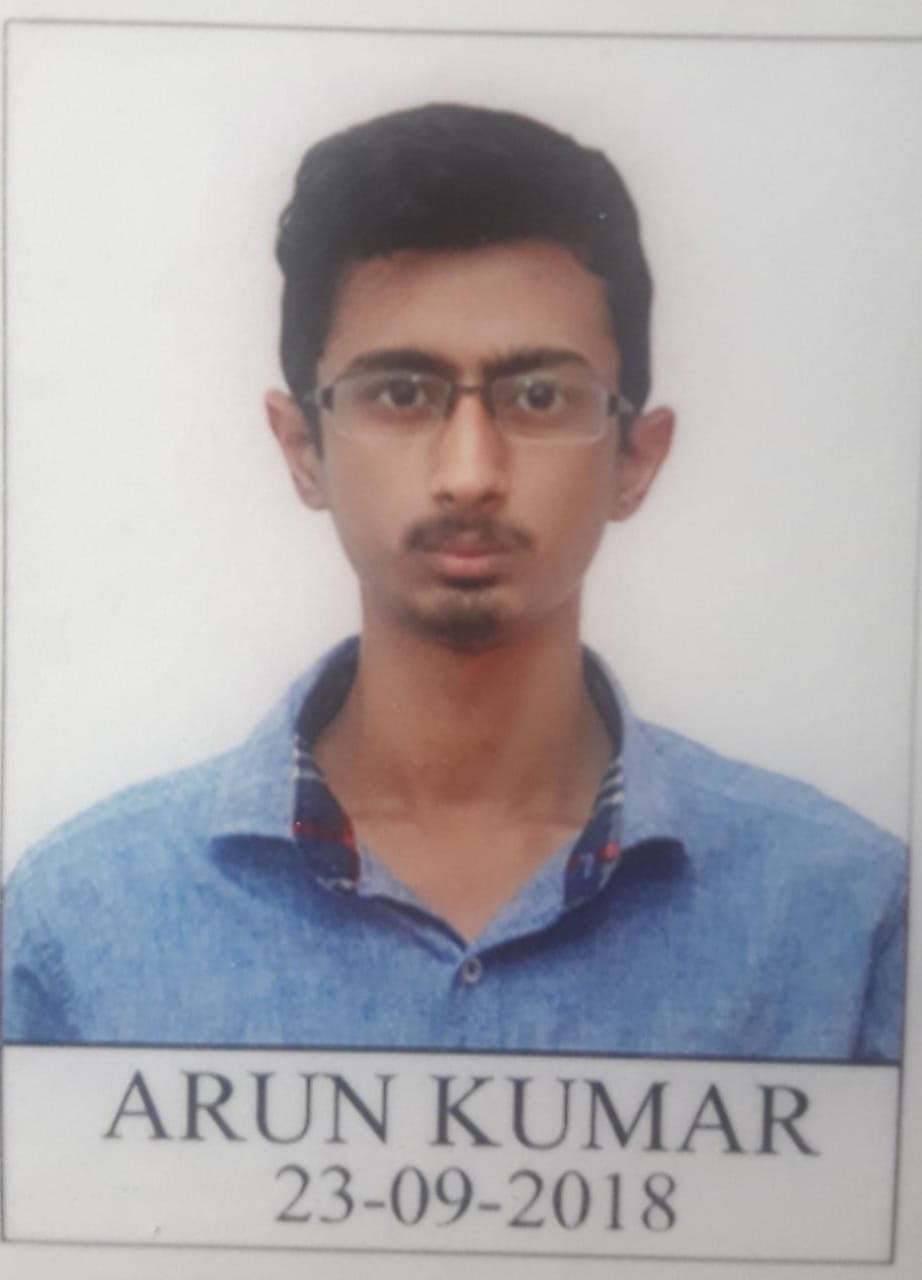 ARUN KUMAR,XII B(FIRST SHIFT)CLEARED JEE ADVANCE